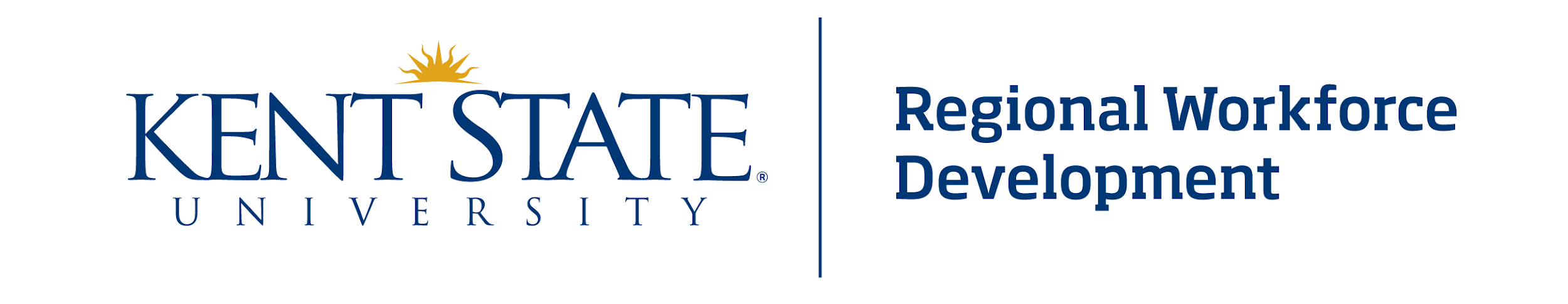 On-Line Industrial Maintenance Technician Electrical Training Program Objectives & DescriptionsINTRODUCTIONREA5-Study SkillsConstruct spoken and numbered outlinesSummarize a paragraphKnow the three types of reading: study reading, skimming, and scanningApply study skills to mathematicsKnow a series of steps to solve problemsMaintenance PrinciplesShows workers how solid maintenance principles can be used to reduce the influence of defects that come from 5 sources: Workmanship, Operation, Materials, Design, Failure EventsTRB1 – Maintenance Troubleshooting: ProceduresIdentify the abnormality or symptom based on normal operation behaviorDetermine the faulty element or component based on symptomsPlan a course of action to repair the equipmentSafely perform repairs on the equipmentApply observation techniques to prevent reoccurrence once the problem is repaired.BASIC MATHMAT1-Whole NumbersLearn to recognize and use symbols of arithmeticLearn the place value of numbersLearn to add, subtract, multiply and divide whole numbersLearn to solve arithmetic problemsMAT2-FractionsLearn the parts of a fractionLearn to determine fractional parts of quantitiesLearn to add & divide fractionsLearn basic arithmetic functions using fractions and mixed numbersMAT3-DecimalsLearn about the use of decimalsLearn the value of zeros in decimalsLearn to round off decimalsLearn to identify repeating decimalsLearn to add, subtract, multiply, and divide decimalsLearn to calculate percentsMAT4-AlgebraLearn about signed numbers and how they are represented on a number lineLearn to subtract, multiply, and divide signed numbersLearn to use variables in solving equationsLearn to determine the value of square rootsLearn to use numbers with exponents and powers of 10Learn to simplify algebraic expressions by removing grouping symbolsLearn to perform operations in their proper sequenceLearn to solve equations that have one unknownPRINT READING  (TPC) Reading Schematics & SymbolsCovers all types of schematics and symbols used in commercial and industrial settings. Examines symbols on schematics, electrical symbols and diagrams, piping symbols and diagrams, hydraulic and pneumatic diagrams and symbols. Discusses air conditioning and refrigeration systems, including explanations of electrical/electronic control schematics. Covers welding and joining symbols.SAFETY and HEALTH Personal Protective Equipment: Don’t Start Work without ItAt work, every body part is vulnerable to injury and you have to make sure that your employees are well-protected. They face unique dangers depending on the job each one does. Accordingly, their PPE must be customized so that they can cope with the risks. Get this comprehensive PPE course, covering eye, face, hearing, head, hand and foot protection, and other PPE rules.  Covers:Personal Protective EquipmentEye and Face ProtectionHearing ProtectionHead ProtectionHand ProtectionFoot ProtectionLockout Tagout: Lightening In A BottleLockout/Tagout Basics and StandardEnergy Types and Lockout/Tagout BasicsOSHA's Lockout/Tagout StandardSix Steps For Lockout/TagoutPreparation, Shutdown and IsolationApplication, Restraint and VerificationRemoval and Re-EnergizingThree Steps of Removal/Re-EnergizingInspection and TrainingElectrical Safety: Beware the BiteLevels of Protection:  Conductivity, Engineering ControlsSafe Work Practices: Safety at Work, Lockout/Tagout, Lockout/Tagout for Energized SystemsEffective Safety Measures: Personal Protective Equipment, Emergency Rescue and First AidMachine Guarding: Safeguarding Your Future - Practically every machine has some sort of machine guarding – a shield, automatic shutoff or even a laser curtain – to protect workers if a body part should come in contact with the machine. In fact, OSHA requires specific machines to have specific guards. Make sure your employees understand the importance of knowing about and using the machine guards meant to protect them. Safety guardsSafety devicesLockout/tagoutPPEArcFlash: Live to TellDefinition of arc flashSafety documentation and regulationsLatest information on NFPA 70EQualified vs. unqualified personsThree critical approach boundary areasJob planning and hazard analysisLockout/tagout proceduresProper PPE applicationHAzCom: In Sync with GHSAs you know, the chemicals that your employees work with everyday can cause a multitude of physical and health hazards including chemical burns, respiratory problems, and fires and explosions. The Occupational Safety and Health Administration's (OSHA) Hazard Communication standard has recently been enhanced with the Globally Harmonized System of Classification and Labeling of Chemicals (GHS).  This new HazCom standard not only gives workers the right to know the chemicals and hazards they face, but the right to understand them and how to protect themselves from danger. DuPont Sustainable Solutions' new HazCom: In Sync With GHS will help employees understand this new standardized process of communicating chemical hazards.  Covers:Classes of HazardsHazard ClassificationLabelsLabels on Shipped ContainersPictogramsWorkplace LabelingSafety Data SheetsCommunicating Chemical HazardsCommunicationWritten ProgramInformation for WorkersOSHA 10 HOUR GENERAL INDUSTRY The 10-hour General Industry Outreach Training Program is intended to provide an entry level general industry worker's broad awareness on recognizing and preventing hazards on a general industry site. Students will be introduced to OSHA policies, procedures and standards as well as general industry safety and health principles and work practices covered in OSHA Act Part 1910. Special emphasis will be placed on areas most hazardous using OSHA standards as a guide. General industry workers must receive additional training, when required by OSHA standards, on specific hazards of the job Upon successful completion of the course, participants will receive an OSHA 10-Hour General Industry Outreach DOL course completion card within 4-6 weeks.BASIC ELECTRCITY / ELECTRICAL MEASUREMENTSELS1-Basic PrinciplesIdentify the parts of an atomUnderstand how electrons move and reactDefine terms associated with electricity, static electricity, and magnetismDiscuss how current flows through basic electrical circuitsACDC1-CurrentIdentify the electronic charge of the atom, electron, proton, neutron, nucleus, and ionDescribe Coulomb's LawDefine terms associated with currentMeasure current with an ammeterACDC2-VoltageExplain how connecting batteries in series or in parallel will affect voltage and current capabilityDifferentiate between voltage drop and riseExplain ground, negative, and positive voltageMeasure voltage with a voltmeterACDC3-ResistanceDifferentiate between conductors and insulators and describe the characteristics that affect themInterpret resistor color codesDescribe various types of resistorsDescribe how resistors can be connected to achieve different amounts of total resistanceACDC4-Ohm’s LawWrite Ohm's Law in three different formsSelect the proper equation to calculate voltage, current, and resistanceCalculate the amount of power in a circuitACDC5-MagnetismDefine electromagnetic termsExplain basic electromagnetic rules and principlesDescribe the operation of generators and motorsACDC6-Electrical MeasurementsExplain how the VOM works and should be connected to a circuitCalculate the value of shunt required to increase the current capabilityCalculate the series dropping resistance required to increase the voltage capabilityDefine voltmeter loadingACDC10-AC MeasurementsExplain the operation of AC meters and the oscilloscopeMeasure alternating current, AC voltage, amplitude, period, and frequencyAnalyze phase relationships of AC waveformELECTRICAL MEASURING INSTRUMENTS (TPC)Covers the principles on which electrical test instruments operate. Basic instruments covered include voltmeter, ammeter, wattmeter, ohmmeter, and megohmmeter. Covers AC metering, split-core ammeter, use of current and potential transformers. Includes detailed coverage of modern multimeters. Explains functions and uses of oscilloscopes.DC CIRCUITS / FUNDAMENTALSACDC7-DC CircuitsExplain how a voltage divider worksDescribe an application for a bridge circuitDescribe Kirchhoff's LawExplain the superposition theorem, Thevenin's Theorem, and Norton's TheoremADC2-Ohm's Law and DC CircuitsUnderstand the various Ohm's law relationshipsUnderstand known and unknown values and how to use the proper Ohm's law relationships to solve for the unknown valuesCalculate the total equivalent resistance of series, parallel, and series-parallel resistive currentsCalculate currents and voltages in series and parallel circuitsUnderstand the proper formula for calculating DC-circuit powerExplain simple rules and formulas for calculating circuit valuesCalculate voltages and currents for circuits consisting of both series- and parallel-connected resistorsDetermine resistance values for multi-range voltmeter and ammeter circuitsCalculate the power dissipated by each resistor in a series DC circuitCalculate the power dissipated by each resistor in DC circuits consisting of both parallel- and series-parallel-connected resistorsADC3-Electronic Components and MagnetismSelect the proper wire gage and insulation for a specific applicationExplain hole and electron flow in N-type and P-type semiconductor materialsUnderstand the operation and function of a diodeDescribe LED and LCD indicators and displays and their advantages and disadvantagesUnderstand the operation of bipolar PNP and NPN transistors in switching and amplifier circuitsUnderstand passive components such as capacitors, inductors, and resistorsIdentify the different types of magnets and their operating principlesExplain how a magnetic field can induce current in a conductorIdentify different types of relays and their applicationsDescribe the operation of analog meter movementsUnderstand the operation and characteristics of DC motorsExplain how magnetism deflects the electron beam in a cathode-ray tube (CRT)ADC4-Electronic Schematics and Circuit AnalysisIdentify the electronic circuit symbols for conductors, connectors, batteries, capacitors, inductors, and various grounded and undergrounded tie pointsIdentify the electronic circuit schematic symbols for solid-state devices and other miscellaneous devicesIdentify various types of electronic system documentation and how they are usedApply Kirchhoff's current and voltage laws to determine circuit valuesDetermine unknown component values in circuits with more than one voltage sourceCalculate simple voltage divider output voltages and currentsDetermine the voltage divider components required to provide specific outputsAnalyze voltage divider circuits for simple problems, such as component shorts and opensDescribe the effects of fluctuations in load resistance on voltage divider outputsAC CIRCUITS / TRANSFORMERSELS2-Alternating CurrentUnderstand the differences between alternating and direct currentDescribe how alternating current is generatedLearn the difference between single- and three-phase alternating current systemsUnderstand inductance and capacitanceExplain how transformers workELS3-ConductorsExplain the basic principles of conductivity and conductorsUnderstand the principles of circuit protection, including fuses and circuit breakersDiscuss the reasons for grounding electrical components and systemsACDC8-Inductance & CapacitanceDefine the terms, units, and symbols related to inductance and capacitanceExplain inductance and capacitanceCalculate total capacitance and solve time constant problemsACDC11-Capacitive CircuitsDescribe commonly used capacitorsCalculate total capacitance for capacitors in series and parallelDescribe the phase relationships between current and voltage in different types of capacitor circuitsCalculate impedance in series and parallel RC circuitsACDC12-Inductive CircuitsExplain how inductors operate and which features affect themExplain mutual inductanceDescribe the phase relationship between current and voltageCompute inductive reactanceACDC13-AC/DC Electronics: TransformersDescribe the construction and operation of transformersDescribe sources of loss in transformersSolve problems dealing with turns ratio, voltage ratio, current ratio, and impedanceDescribe how the autotransformer and isolation transformer workACDC14-Tuned Circuits    Calculate impedance, current, voltage, power factor, and phase angle in RLC circuits    Calculate resonant frequency, capacitance value, or inductance value in RLC circuits    Describe series and parallel resonant circuits    Explain the relationship between bandwidth and Q    Describe four basic types of filters.MOTOR DRIVESMTD1-Motor Drive IdentificationIdentify regenerative and nonregenerative DC drivesIdentify voltage source and current source invertersUnderstand and identify pulse width modulated invertersIdentify vector control drivesMTD2-Open and Closed Loop SystemsUnderstand the concept of feedbackIdentify open and closed loop systemsIdentify direct and inverse feedbackIdentify tachometers and understand their useIdentify encoders and understand their useMTD3-Variable Speed AC DrivesUnderstand voltage rectificationIdentify controlled and uncontrolled rectifiersIdentify silicon controlled rectifiersIdentify and understand the operation of the DC busIdentify and understand the operation of the inverter sectionDescribe the operation of pulse width modulated drivesDescribe the operation of vector control in AC drivesMTD4-Servo & Stepper Motors    Identify servo motors and their uses    Understand stepper motor operation    Identify and understand the types of stepper motors and stepper motor controls.MTD5-AC Motor OperationUnderstand how a rotating magnetic field is createdUnderstand how voltage is induced in a rotorUnderstand and calculate slipUnderstand and calculate torque and horsepowerUnderstand and calculate power factorMTD6-AC Drive Selection and SetupDetermine drive requirements based on motor applicationSet up a drive for basic control requirementsDetermine run, protection, and stop parameters for common applicationsINS6-Operator Inspection: Motor Drive System InspectionIdentify and describe the types and function of drive unitsDescribe the inspection of three-phase AC induction motorsDescribe the inspection of step motorsDescribe the inspection of bearings, shafts, and couplingsAC/DC EQUIPMENT & CONTROLSELS6-Generators and MotorsExplain the basic differences between motors and generatorsDiscuss how motors and generators function and are controlledUnderstand basic maintenance and troubleshooting techniquesELS7-AC Motor Control and Current MeasurementDescribe motor control devices and methodsDescribe different types of motor overload protection devicesTroubleshoot common motor control problemsDetermine how to effectively use voltage and current measuring devicesDCM1-DC Motors: Basics and Internal Parts of DC MotorsIdentify and locate the basic parts of a DC motorDescribe the effects magnetic fields have on the armature of a motorDefine the right-hand ruleDescribe the effects of force and motion on a motorExplain the physical differences between the various DC motorsSelect the proper DC motor for a specific taskDescribe the internal construction of a field coilLocate the poles in a DC motor fieldExplain the function of an interpoleDescribe the types of windings used in the armature coilDescribe the interaction between coils and other parts of the DC motorIdentify the types of armature constructionIdentify the elements of the commutator segmentDescribe how connections are made to other parts of the motorList the types of insulation material used in commutatorsDescribe how brushes interact with the commutatorDCM2-DC Motors: Wiring Diagrams and TroubleshootingRead and understand motor wiring diagramsConnect a motor properly and identify connection errorsSelect the proper terminal identifiersLocate the lubrication ports on a DC motorDesignate the proper lubricant for the DC motorIdentify a bad brush and how to replace itDetect problems within a DC motor using the correct inspection methodsDCC1-DC Motor Controllers-Controller Function and OperationExplain basic controller functionsIdentify the three types of speed controllers and describe their operationDescribe typical applications for DC motor speed control systemsDefine commonly used terms in DC motor control systemsDescribe how to control motor speed using a rheostat in the shunt field of a DC motorExplain how a rheostat in the armature of a DC motor can be used to control the motor's torqueExplain how variable voltage controllers operateDescribe how a chopper controller worksExplain the operation of a single-phase motor controllerDescribe the operation of a three-phase motor controllerIdentify a Ward/Leonard motor controller and describe its operationDCC2-DC Motor Controllers-Maintenance and TroubleshootingIdentify each type of maintenance and when it is applicableList typical inspection procedures to use for DC motor control systemsIdentify proper testing procedures for DC motor controllersDescribe proper cleaning procedures for DC motor controllersDescribe the correct troubleshooting technique for a specific problemIsolate a problem in a DC motor controllerINS5-Operator Inspection: Electrical Equipment Control System InspectionUnderstand electricity and control system basicsIdentify inspection procedures for equipment main switches, control panels, and external wiringIdentify general inspection procedures for junction boxes, electrical motors, and detectors.MOTOR CONTROLSMTR1-Basic Motor Controls & RelaysDescribe the three basic types of control systemsDiscuss the operation of magnetic relaysDraw schematic symbols for normally open and closed contactsDraw the standard symbol for a coilDiscuss the operation of solid state relaysMTR2-Overload Protection DevicesDiscuss the difference between overloads and fusesList the major types of overload relaysDifferentiate between the major types of thermal overload relaysDescribe the operation of a dashpot timerList the ways of changing the time setting of a dashpot timerMTR3-Motor Controls: Time Delay RelaysDescribe the operation of an ON delay timerDescribe the operation of an OFF delay timerDraw the standard NEMA schematic symbols for ON and OFF delay timersMTR4-Motor Controls: Schematic SymbolsRecognize the symbols used in schematic diagramsDetermine when a contact should be connected normally open or normally closedDraw schematic diagrams using the proper NEMA symbolsMTR5-Motor Controls: Schematics and Wiring DiagramsDescribe the differences between schematics and wiring diagramsDetermine the logic of a control circuit by reading a schematic diagramRead a wiring diagramConvert a schematic diagram into a wiring diagramMTR6-Motor Controls: Starting Methods for Squirrel Cage MotorsDiscuss across the line startingExplain resistor startingDescribe reactor staringDiscuss auto-transformer startingMTR8-Motor Controls-Installing/TroubleshootingExplain the different methods of installing control systemsDescribe the steps required to install a control system using terminal strips and identifying wires with numbersTroubleshoot a control system from a properly installed control cabinetTRB3-Maintenance Troubleshooting: Motors and Motor ControlsIdentify motor and motor control problemsTest motor windingsWire and troubleshoot two- and three-wire motor control circuitsTroubleshoot variable speed frequency drive systemsPOWER SUPPLIESELS4-WiringIdentify the different types of cable trays and conduit systemsUnderstand the uses and techniques of wiring splices and connectionsExplain basic soldering tools and techniquesIdentify the different types of wiring diagramsELS5-Installation, Distribution, LightingDiscuss how power is distributed throughout an industrial plantUnderstand how plant lighting systems are designed, installed, and maintainedTRB2-Maint Troubleshooting: Power Distribution & Lighting SystemsLocate problems in power distribution and lighting systems involving power quality, overcurrent protective devices, transformers, equipment switches and disconnecting devices, and fluorescent and high intensity discharge lightingVALVESCVA1-Basics and FunctionIdentify the characteristics, function, and application of the control valveDescribe the factors that must be considered when selecting the proper control valveDescribe the functions of a valve actuator and a control valve positioner and how these work within a control systemCVA2-Types & DesignDescribe the functions, applications, and differences of linear motion control valves and rotary motion control valvesDescribe the functions, applications, and differences of pneumatically operated actuators, electrically operated actuators, and rotary motion actuatorsDescribe the basic operation and function of the components of the control valveIdentify factors that affect control valve safetyCVA3-Fundamentals and SelectionDescribe the different types of fluid flowIdentify the factors that affect fluid flowExplain the formulas used for determining valve selectionDescribe the conditions of fluid flowing through a restriction such as a Herschel venture, a concentric orifice, and Vena ContractaExplain cavitation, flashing, and fluid flowExplain the considerations for selecting a control valveDescribe the preliminary criteria for selecting the proper actuator and auxiliary devicesCVA4-Sizing and InstallationDescribe the factors to consider for correctly sizing a valveRecognize what items are needed to determine proper valve sizingDetermine the proper control valve to be used for a liquid, gas, and vapor applicationDescribe the factors involved with actuator sizing, such as static force, valve leakage classification, and dynamic forcesRecognize the proper installation and maintenance procedures of a control valveELECTRONIC COMPONENTS & CIRCUITSBEC1-Types and DiagramsBecome familiar with various types of electronic diagramsBecome familiar with interconnection diagramsRead linear and nonlinear scale metersCalculate circuit valuesUnderstand analog and digital multimetersList sources of measurement error with VOMsDefine the procedures for measuring voltage and current with an electronic VOMDefine the procedures for measuring resistance with a VOMExplain the operation of bridge instrumentsBEC2-Controls and ApplicationIdentify the basic parts and controls of an oscilloscope and explain how they workIdentify and use the vertical deflection, horizontal deflection, and triggering controlsCheck vertical and horizontal calibrationList the steps necessary to align and measure sine wave voltages, frequencies, and DC offset voltagesIdentify Lissajous figuresDetermine an amplifier's response to a square wave input by identifying the output waveformsBEC3-Operation and TroubleshootingOperate RF generators, function and pulse generators, and counter-timers for appropriate signal-testing operationsIdentify the steps for troubleshooting a circuit using signal tracking and signal injectionTest the functioning of capacitors and inductorsTest a transformer and calculate transformer power lossesPerform function and specification tests on diodesUse an ohmmeter to determine transistor types, identify transistor terminals, and test transistorsUse an ohmmeter to test silicon-controlled rectifiers and triacsDescribe the function of semiconductor testersECI1-Basic PrinciplesDefine voltage, current, and resistance in operational termsCalculate voltage, current, and resistance drops in series and parallel circuitsIdentify the operation of capacitors in series and parallel circuits and calculate related circuit valuesDescribe the action of magnetic fields in inductors and how to calculate the inductance of series and parallel circuitsCalculate sine wave valuesDescribe the relationship between current and voltage in resistive, capacitive, and inductive circuitsECI2-Characteristics and OperationsIdentify circuit configurations of half-wave and full-wave rectifiers and how to compute output voltages from rectifiersDescribe the functions of power supply components and voltage multipliers and how to compute power supply ripple and regulation percentDescribe how to bias transistors and calculate amplifier gainsIdentify the circuit configurations and characteristics of basic operational amplifiersIdentify the sequence of events in a tank circuitDescribe the operation and the resonant frequency of a Hartley oscillatorDescribe the operation and the resonant frequency of a lag-lead network used in RC oscillatorsDescribe and determine the characteristics of a pulse waveform, including rise time, pulse width, period, pulse repetition rate, and duty cycleIdentify clipper and clamper circuitsIdentify RC and RL differentiating and integrating circuitsDescribe the operation of multivibrator and Schmitt-trigger pulse-generation circuitsECI3-Logic Fundamentals, Types, and ApplicationsIdentify relay circuits arranged to perform AND, OR, and inversion functionsCreate truth tables for the inverter and for the AND and OR functionsCount in the binary number system and add and subtract binary numbersCount in the hexadecimal number system and add and subtract hexadecimal numbersCount in the octal number system and add and subtract octal numbersConvert binary, hexadecimal, and octal numbers to decimal equivalentsIdentify logic symbols and truth tables for NAND and NOR gatesIdentify S-R and J-K flip-flop outputs resulting from different inputsDescribe the uses and functions of shift registers, counters, half adders, and full addersIdentify whether a flip-flop is triggered by a positive or a negative edge of the clock pulseDescribe the operation of bilateral switches and divide-by-N countersDescribe how the modulus of a counter can be changed to some other modulusEMS1 - Solid-State DevicesProduced in conjunction with ISA — The Instrumentation, Systems, and Automation Society (ISA™) — the course covers:PN junction transistorsBipolar junction transistorsSemiconductor devicesAmplifiersEMS2 - Integrated Circuits and Op AmpsProduced in conjunction with ISA — The Instrumentation, Systems, and Automation Society (ISA™) — the course covers:Integrated circuits and operational amplifiersNegative feedbackAmplifying circuitsOp amp configurationsEMS3 - Sensor and Transducer PrinciplesProduced in conjunction with ISA — The Instrumentation, Systems, and Automation Society (ISA™) — the course covers:Temperature, pressure, level flow, and weight sensorsCurrent-to-pneumatic (I/P) transducersElectronic transducersA/D and D/A convertersFiber opticsEMS4 – TransmittersProduced in conjunction with ISA — The Instrumentation, Systems, and Automation Society (ISA™) — the course covers:Transmitter operationPressure transmitter troubleshootingRTD transmitter operation and calibrationVortex shedding flow meter operationCapacitance level transmittersEMS5 – TransducersProduced in conjunction with ISA — The Instrumentation, Systems, and Automation Society (ISA™) — the course covers:Transducer operation and maintenanceI/P transducer operation, maintenance, and calibrationPneumatics and electronic troubleshooting and maintenanceFiber optic circuit operationPressure transmitter calibrationEMS6 - Controllers, Indicators, and RecordersProduced in conjunction with ISA — The Instrumentation, Systems, and Automation Society (ISA™) — the course covers:Analog controller types and functionsController calibration and troubleshootingIndicators and annunciatorsTypes and functions of recordersTroubleshooting recordersMEC1-Introduction to Control SchematicsUnderstand how a schematic differs from a wiring diagram or component arrangementUnderstand the advantages of using a schematic for design and troubleshootingRecognize symbols commonly used in control system schematicsMEC2- Creating SchematicsUse available information to draw a schematicUnderstand the difference between branching circuits and return legsUse the schematic to understand the workings of an unfamiliar systemMEC3-Electrical LockoutRecognize electrical lockout circuits in a schematicUnderstand how the lockout circuit protects a particular systemUnderstand the difference between automatic rest and manual rest, and appropriate uses of eachMEC4-Design And TroubleshootingDetermine specifications for a control system and use those specifications to design a schematicIdentify various methods of meeting a set of specifications and using a schematic to troubleshoot a control system designMEC5-Energy ManagementUnderstand the importance of energy management in an electrical control systemExplain basic energy management principlesIncorporate energy management functions in a control system designMEC6-Electronic ControlsLearn to use schematics to understand more intricate control systemsDiagnose computer control problems using flow chartsMEC7-Responsive SystemsIdentify various "response" situations and controls needed in commercial and industrial buildingsDetermine the specific requirements of a building or area and how to use schematic designs to fulfill those requirements through control systemsPROGRAMMABLE LOGIC CONTROLLERSPLC1-FundamentalsUnderstand how the components of the PLC interact with each otherDiscuss the different types of ladder logicExplain AND, OR, and NOT functions with PLC ladder logic and Boolean identitiesExplain the difference between decimal, BCD, binary, hexadecimal, and octal numbering systemsComplete simple conversionsPLC2-ProgrammingUse programming codes for normally open and normally closed contactsProgram AND, OR, and NOT logic functions with mnemonic codes or ladder logic
Interpret addressing schemesProperly document a PLC programPLC3-Inputs and OutputsDiscuss the different types of discrete and analog inputs/outputsUnderstand how to use the MOVE and COMPARE functions to handle analog derived inputsUnderstand multiplexing wiring schemesPLC4-TroubleshootingUnderstand how to use the troubleshooting devices and functions common to most PLCsTroubleshoot a PLC system for a problemPLC5-Communications and Advanced ProgrammingDiscuss PLC communicationsProgram the Add, Subtract, Multiply, and Divide math functionsProgram the One Shot, R-S, D, and T Flip-FlopsUse the Sub-routine commands JUMP, SKIP, and MCRUnderstand how to use the Sequencer functionRSX1-Configuring Hardware and SoftwareIdentify the hardware necessary for communicating with the PLCCreate and configure driversAccess the software and select driversGo online to the PLC and access essential help functionsRSX2-Programming and EditingOpen a new file, add rungs and instructions, edit and address, and add comments and symbolsVerify, save, and download filesEdit online and access program filesRSX3-Testing/Troubleshooting FunctionsApply forcing in RSLogix™Understand forcing conventions, inputs, and outputsUnderstand data monitors and searches, including histogramsDiscuss advanced tools such as configuring intelligent modules and trendingMEASUREMENT / INTRUMENTATIONPME1 - Thermometers and ThermocouplesTemperature scalesFactors affecting accuracy of measurementTypes of thermometersThermocouplesPME2 - Temperature 2: Resistance and Radiation DevicesResistance temperature detectorsThermistorsRadiation pyrometersPME3 - Pressure 1: Manometers and GagesManometersMechanical pressure transducersPME4 - Pressure 2: Indicators and TransmittersElectrical/electronic pressure elementsInstallation considerationsPME5 - Level 1: Measurement and GagesVisual level sensorsVariable displacement devicesPME6 - Level 2: Indicators and TransmittersElectrical level sensorsUltrasonic and sonic sensorsPME7 - Flow 1: Measuremen OverviewFluid propertiesMeasuring flowPME8 - Flow2: Flow SensorsMass flow metersPositive displacement flow metersAxial turbine flow metersRotametersVortex shreddersCTE1 - Primary Calibration StandardsManometersHydraulic deadweight testers
Pneumatic deadweight testersCTE2 - Pneumatic Test EquipmentTest gagesDeadweight testers as calibration pressure sourcesDigital-display pneumatic instrumentsCTE3 - Electronic Test EquipmentMultimetersMultifunction calibrators, parts I and IIFunction generators and frequency countersCTE4 – OscilloscopesIntroduction to functions and featuresUsing the oscilloscopeAdvanced measurements and applicationsCTE5 - Instrumentation ErrorsCharacteristics of measuring instrumentsAnalysis of instrumentation errorsInstallation and interpretive errorsCTE6 - Instrument CalibrationIntroduction to instrument calibrationCalibration preparation and pneumatic instrument calibrationElectronic instrument calibrationPROCESS CONTROL / INSTRUMENTATIONBPR1 - Feedback ControlManual and automatic controlVariables used in process controlComponents and functions of a feedback control loopCommon types of control elementsBPR2 - Process Control ModesTwo-position controlProportional controlIntegral controlDerivative controlBPR3 - Process CharacteristicsCharacteristics of open and closed systemsHeat, mass, and pressureFahrenheit and Celsius temperature scalesRankine and Kelvin temperature scalesHeat and heat transferBPR4 - Process VariablesConverting between gage pressure and absolute pressurePressure measurement and height of liquidConverting between psi, inches of water, and inches of mercury, volume, density, and specific gravityFlow rate, mass flow rate, and volumetric flow rateMethods of measuring temperatureBPR5 - Instrumentation SymbolsBalloon symbolsLoop identification numbers and loop indicator suffixesLine symbolsValve and actuator symbolsReading a simple loopBPR6 - Instrumentation Loop DiagramsInstrument ports and connectionsJunction boxes and identifiersOperating range and set point for an instrumentSymbols and referenceElectronic loopsPneumatic loopsBPR7 - Piping & Instrumentation DiagramsISA Standard 5.1Control conceptsSymbols and identifiersInterpreting diagramsBPR8 - Mechanical ConnectionsTubing materials and applicationsCalculating tubing gainFittings and plastic tubingCleaning, tubing, and fittings for silver solderingBPR9 - Electrical ConnectionsCoaxial cable connections and conductors to terminalGrounds and shieldsElectrical noise and signal distortionGeneral safety and intrinsic safetySignal tracing in an electrical circuitKent State University Regional Workforce DevelopmentFor more information call: Terry Theis at 330.308.7448 or ttheis1@kent.edu
Updated 2/16/2022